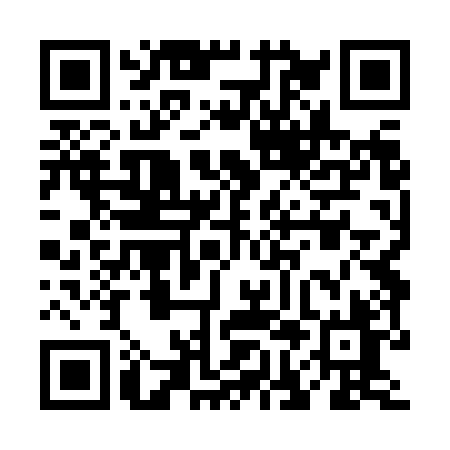 Prayer times for Wedgewood Forest, Georgia, USAMon 1 Jul 2024 - Wed 31 Jul 2024High Latitude Method: Angle Based RulePrayer Calculation Method: Islamic Society of North AmericaAsar Calculation Method: ShafiPrayer times provided by https://www.salahtimes.comDateDayFajrSunriseDhuhrAsrMaghribIsha1Mon5:066:301:415:278:5310:162Tue5:066:301:415:278:5210:163Wed5:076:311:425:278:5210:164Thu5:076:311:425:278:5210:165Fri5:086:311:425:278:5210:156Sat5:096:321:425:278:5210:157Sun5:096:331:425:288:5210:158Mon5:106:331:425:288:5110:149Tue5:116:341:425:288:5110:1410Wed5:116:341:435:288:5110:1311Thu5:126:351:435:288:5110:1312Fri5:136:351:435:288:5010:1213Sat5:146:361:435:288:5010:1214Sun5:156:371:435:288:4910:1115Mon5:156:371:435:288:4910:1116Tue5:166:381:435:288:4810:1017Wed5:176:381:435:288:4810:0918Thu5:186:391:435:288:4710:0819Fri5:196:401:435:298:4710:0820Sat5:206:401:445:298:4610:0721Sun5:216:411:445:298:4610:0622Mon5:226:421:445:288:4510:0523Tue5:236:421:445:288:4410:0424Wed5:236:431:445:288:4410:0325Thu5:246:441:445:288:4310:0226Fri5:256:451:445:288:4210:0127Sat5:266:451:445:288:4210:0028Sun5:276:461:445:288:419:5929Mon5:286:471:445:288:409:5830Tue5:296:471:445:288:399:5731Wed5:306:481:435:288:389:56